ОПИСАНИЕ ПРОГРАММЫ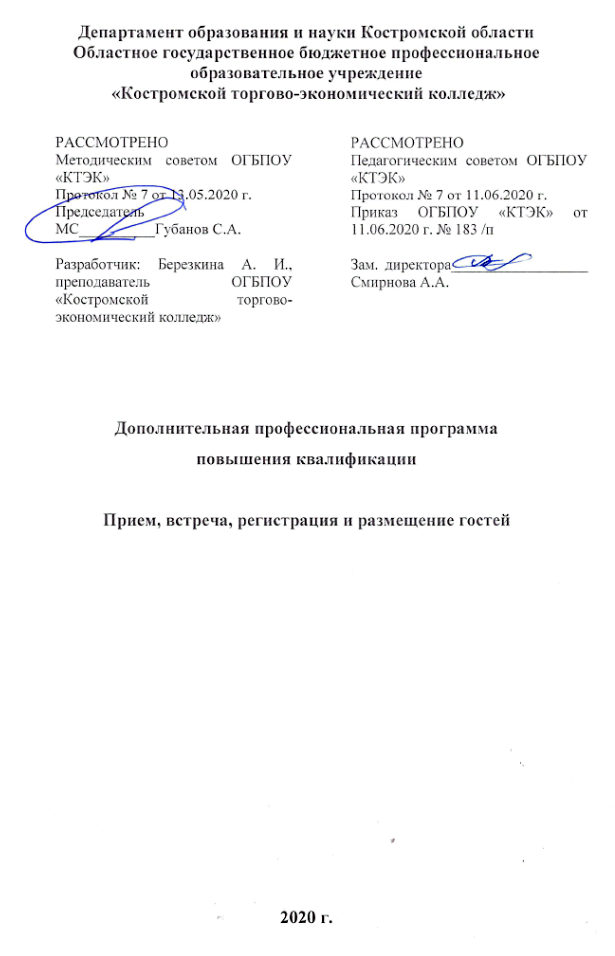 1. Название программы: Дополнительная программа повышения квалификации «Прием, встреча, регистрация и размещение гостей»     2. Категория слушателей: Лица, имеющие/получающие   высшее и (или) среднее профессиональное образование и относящиеся к следующим должностям и /или группам занятий:3. Цель освоения программы: Совершенствование у слушателей компетенций по приему, встрече, размещению и регистрации гостей.4. Форма обучения: Очно-заочная с применением дистанционных образовательных технологий. 5. Освоение программы предполагает достижение уровня квалификации в соответствии с профессиональным стандартом «Работник службы приема и размещения гостей», утвержденного Приказом Минтруда и социальной защиты РФ от 05.09.2017 № 659н.6. Образовательные результаты: Слушатель, освоивший программу, должен обладать профессиональными компетенциями: 1. Планировать потребности службы приема и размещения в материальных ресурсах и персонале 2. Организовывать деятельность работников службы приема и размещения в соответствии с текущими планами и стандартами гостиницы3. Контролировать текущую деятельность работников службы приема и размещения для поддержания требуемого уровня качества7. Результаты обучения:В результате освоения программы слушатель должен приобрести знания и умения, необходимые для качественного изменения перечисленной выше профессиональной компетенции. Слушатель должениметь практический опыт:- приема, регистрации и размещения гостей;- предоставления информации гостям об услугах в гостинице;- заключения договоров;- выполнения договорных обязательств;- подготовки счетов и организация отъезда гостей;- проведения ночного аудита и передачи дел по окончании смены;уметь: - организовывать рабочее место службы приема и размещения;- регистрировать гостей (VIP-гостей, групп, корпоративных гостей, иностранных граждан);- информировать потребителя о видах услуг и правилах безопасности во время проживания в гостинице;- готовить проекты договоров в соответствии с принятыми соглашениями и заключать их с турагенствами, туроператорами и иными сторонними организациями;- контролировать оказание перечня услуг, предоставляемых в гостиницах (по договору);- оформлять и подготавливать счета гостей и производить расчеты с ними;- поддерживать информационную базу данных о наличии занятых, свободных мест, о гостях (проживающих, выписавшихся, отъезжающих);- составлять и обрабатывать необходимую документацию (по загрузке номеров, ожидаемому заезду, выезду, состоянию номеров, начислению на счета гостей за дополнительные услуги);- выполнять обязанности ночного портье; знать:- нормативную документацию, регламентирующую деятельность гостиниц при приеме, регистрации и размещении гостей;- организацию службы приема и размещения;- стандарты качества обслуживания при приеме и выписке гостей;- правила приема, регистрации и поселения гостей, групп, корпоративных гостей;- юридические аспекты и правила регистрации иностранных гостей;- основные и дополнительные услуги, предоставляемые гостиницей;- виды соглашений (договоров), правила их составления, порядок согласования и подписания;- правила оформления счетов за проживание и дополнительные услуги;- виды отчетной документации, порядок возврата денежных сумм гостям;- основные функции службы ночного портье и правила выполнения ночного аудита;- принципы взаимодействия службы приема и размещения с другими отделами гостиницы. Учебный планКалендарный учебный график10. Организационно–педагогические условия10.1 Материально-технические условия реализации модуля10.2. Кадровые ресурсы10.3. Учебно-методическое обеспечение модуляЁхина, М.А. Бронирование гостиничных услуг [Текст: учеб. пособие для студ. учреждений сред. проф. образования / М.А. Ёхина. - Издательский центр «Академия», 2017. – 240 с.Ёхина, М.А. Организация обслуживания в гостиницах Текст: учеб. пособие для студ. учреждений сред. проф. образования / М.А. Ёхина. - 4-е изд., стер. – М.: Издательский центр «Академия», 2018. – 208 с. Ёхина, М.А. Приём, размещение и выписка гостей Текст: учебник для студ. учреждений сред. проф. образования / М.А. Ёхина.  – М.: Издательский центр «Академия», 2017. – 304с. Павлова, Н.В. Администратор гостиницы Текст: учеб. пособие для студ. учреждений сред. проф. образования / Н.В. Павлова –– М.: Издательский центр «Академия», 2017. –  80 с. ГОСТ Р 53423-2009 Туристические услуги. Гостиницы и другие средства размещения. Термины и определения. – Введ. 2010–07–01. – М.: Стандартинформ, 2010ГОСТ Р 50644-2009 Туристские услуги. Требования по обеспечению безопасности туристов. – Введ. 2010–07–01. – М.: Стандартинформ, 2010.Об утверждении Правил предоставления гостиничных услуг в Российской Федерации (с изменениями) постановление Правительства РФ от 25 апреля 1997 г. N 490 // режим доступа: справочно-правовая система Гарант.Об утверждении системы классификации гостиниц и других средств размещения: приказ Федерального агентства по туризму от 21 июля 2005 г.№86 // Бюллетень нормативных актов федеральных органов исполнительной власти. – 2005. – № 38.Постановление Правительства РФ от 25 апреля 1997 г. N 490 Об утверждении Правил предоставления гостиничных услуг в Российской Федерации (с изменениями) // режим доступа: справочно-правовая система Гарант. Портал о гостиничном бизнесе [Электронный ресурс].– http://prohotel.ru– (дата обращения 20.01.2017)11. Оценка качества освоения модуля 11.1 Формы текущего контроля успеваемости и промежуточной аттестации по модулю: 11.2 Примеры оценочных материалов для разделов учебного модуля: Задания для теоретического этапа зачета: Из приведенного списка выберите правовой документ, в котором установлены правила предоставления услуг в гостиницах:А) Закон «Об основах туристской деятельности в Российской Федерации» Б) Правила предоставления гостиничных услуг в Российской Федерации В) Закон «О защите прав потребителей»Г) Правила оказания услуг по реализации туристического продукта Структурное подразделение СПиР, в функции которого входит помощь гостям в организация досуга, называют:А) служба телефонных операторовБ) служба консьержей В) служба безопасностиГ) отдел маркетинга и продаж  3. Во время исполнения своих должностных обязанностей вы подверглись нападению неизвестных лиц в масках. Ваши действия А) Выполнять все требования напавших на вас людейБ) По возможности, не подвергая опасности окружающих, дать отпор напавшимВ) Незаметно для напавших вызвать полициюГ) Претвориться что вы не понимаете их требований В ваш отдел поступил новый сотрудник с испытательным сроком 3 недели. Вы проводите инструктаж по технике безопасности для нового сотрудника:А) По мере загруженности ответственного лица Б) После первой недели испытательного срока В) По окончании испытательного срока Г) В первый рабочий день Что не входит в обязанности СПиР?А) Предоставление информации о текущих акциях в ресторанах отеля Б) Бронирование столика в ресторанах города  В) Заказ авиа билетов для гостя Г) Уборка номеров для VIP гостей    Задания для практического этапа зачета: Встреча, регистрация и размещение гостей при заселении в гостиничный комплекс или иное средство размещенияУчет заказов гостей гостиничного комплекса или иного средства размещения Регистрация выезда гостей гостиничного комплекса или иного средства размещения Критерии и шкала оценки для промежуточной аттестации по модулю:Задание с выбором ответа:Правильный ответ – 1 балл; неправильный ответ – 0 баллов количество заданий с выбором ответа: 50; Максимальный балл 50, проходной 35.Практическое задание:Максимальный балл 25, проходной 17.Слушатель, считается освоившим дополнительную программу повышения квалификации «Прием, встреча, регистрация и размещение гостей»,  набравший 52 из 75 баллов.Наименование документаКодНаименование базовой группы, должности (профессии)ОКЗ25627ПортьеОКЗ20063 Администратор гостиницы (дома отдыха)ОКЗ11695Горничная№ п/пНаименование разделаВсего, часАудиторныезанятияАудиторныезанятияДистанционныезанятияДистанционныезанятияСРС, час.Промежу-точнаяаттестация, час Промежу-точнаяаттестация, час Промежу-точнаяаттестация, час № п/пНаименование разделаВсего, часиз нихиз нихиз нихиз нихСРС, час.Промежу-точнаяаттестация, час Промежу-точнаяаттестация, час Промежу-точнаяаттестация, час № п/пНаименование разделаВсего, частеоретические занятия (лекции)Лабораторно-практические  занятия  теоретические занятия (лекции)практические  занятия  СРС, час.Промежу-точнаяаттестация, час Промежу-точнаяаттестация, час Промежу-точнаяаттестация, час 123456789991Нормативная документация, регламентирующая деятельность гостиниц при приеме, размещении и выписки гостей6--42----2Организация службы приема и размещения гостей142642----3Ведение и оформление процесса  выписки гостей122442----Промежуточная аттестация по модулюПромежуточная аттестация по модулю4-----зачетВсего:Всего:36Наименование разделов (дисциплин, практик, стажировок, иных видов учебной деятельности) Объем  нагрузки, ч.Учебные неделиУчебные неделиУчебные неделиУчебные неделиУчебные неделиУчебные неделиУчебные неделиУчебные неделиНаименование разделов (дисциплин, практик, стажировок, иных видов учебной деятельности) Объем  нагрузки, ч.12341 раздел662 раздел14683 раздел1248Промежуточная аттестация44Вид ресурсаХарактеристика ресурса и количествоАудиторияОборудована компьютером, проектором и экраном, учебные столы и стульяМастерская «Администрирование отеля»Стойка администратора, Офисные столы, Офисные стулья, Журнальный стол, Кресла для гостиной, Торшер, Денежный кассовый ящик, Мини-сейф, Часы настенные, Табличка под часы, Запираемый шкафчик, Вешалка — штанга, Кулер, Кресло офисное на колёсах, ЗеркалоПрограммное обеспечение для реализации программы на основе дистанционных образовательных технологий или в рамках смешанного обученияДистанционное обучение в системе MOODLEКанцелярские товарыБлок бумаг, ручка, карандаш, ластик, степлер, Набор скоб для степлера, маркеры выделители, файлы, калькулятор, ножницы, антистеплер, точилка, клейкарандаш, бумага А4 80г, скотч.Инвентарь, инструменты, приспособленияКомпьютер (моноблок)  Ноутбук  МФУ  Энкодер для магнитных карт Терминал для кредитных карт Микрофонная радиосистема с головным микрофоном Акустическая система Стойка для ЖК-панели Радиомикрофон ЖК - панель Телефон Детектор денежных купюр Устройство для имитации телефонного звонка Таймер Ключи – карты  (упаковка) MS Win 10 prof  Microsoft Office 2019 Home and Student  Dr.WebSecuritySpace, Катриджы для МФУ Вид ресурсаХарактеристика ресурса и количествоРуководитель проекта/кураторРуководитель структурного подразделенияРазработчик контентаПреподавательЛектор ПреподавательМодераторПреподавательТьютор ПреподавательНаименование разделов учебного плана Технология и/или метод(ы) проведения оценочного мероприятия Шкала оценки (баллы, «зачтено» / «не зачтено»)Размещение оценочных материалов Нормативная документация, регламентирующая деятельность гостиниц при приеме, размещении и выписки гостейТА«зачтено» /«не зачтено»Сайт колледжаОрганизация службы приема и размещения гостейВР«зачтено» /«не зачтено»Сайт колледжаВедение и оформление процесса  выписки гостейВР«зачтено» /«не зачтено»Сайт колледжаПромежуточная аттестация по модулю зачет   «зачтено» /«не зачтено»Сайт колледжаКритерии оцениванияБаллЗаезд и туристическая информация5Помощь гостю во время проживания5Предоставление информации об отеле5Экстраординарная ситуация5Выезд5ИТОГО:25